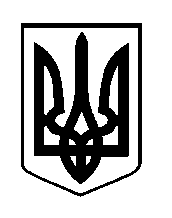 ШОСТКИНСЬКА РАЙОННА РАДА                                   СЬОМЕ  СКЛИКАННЯ  ВОСЬМА   СЕСІЯР І Ш Е Н Н Ям.ШосткаКеруючись пунктом 4 частини першої статті 43 Закону України „Про місцеве самоврядування в Україні”, районна рада вирішила:Внести зміни до кошторису по виконавчому апарату Шосткинської районної ради (КФК 010116) на 2016 рік (Додаток 1,2,3).від 08 червня  2016 рокуПро внесення змін до кошторису по виконавчому апарату Шосткин-ської районної ради на 2016 рікГоловаВ.О.Долиняк